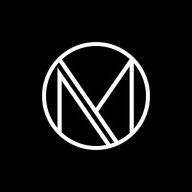 AÑO 754 a. C.N.º 1Precio en Roma:20 DENARIOSDistribuciónColegium SocietasObligan a la hija del rey a ser virgen VestalHermano del rey obliga a Rea Silva, única hija del rey Numitor, a ser Virgen Vestal, una sacerdotisa consagrada a la diosa Vesta. 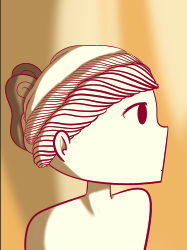 